.Seq: A A A B C A A A B C C CDance starts after 32 counts on vocalsPART A:OUT, OUT, IN, IN, KICK BALL CROSS, ROCK STEP, SAILOR STEPSAILOR ¼ TURN LEFT, MONTEREY ½ RIGHT, MONTEREY ¼ LEFT, BODYROLL (Optional jump & point right finger forw.)(and as an option jump on count 8 & point right finger forward)PIVOT ½ LEFT, KICK & KICK &, ROCK STEP, SHUFFLE ½ TURN RIGHTROCK STEP, SHUFFLE ¼ TURN LEFT, PIVOT ½ LEFT, STEP FORWARD 2XPART B:MAMBO FORWARD, MAMBO BACK, ¼ TURN LEFT, SIDE ROCK & CROSS, SIDE ROCK & CROSSWALK 4x 1/8 TURN (TOTAL ½ TURN LEFT), PADDLE ¼ TURN LEFT (4X)PART CCROSS OVER, SIDE, SAILOR STEP, CROSS OVER, ¼ RURN LEFT, SHUFFLE ¼ TURN LEFTCROSS ROCKSTEP, SAILOR ¼ TURN RIGHT, STEP FORWARD, SWEEP ½ TURN LEFT, KNEE UP(16-32 REPEAT FIRST 16 COUNTS OF PART C)Have fun!Contact:-www.ivonneenco.eu - http://www.youtube.com/user/ivonneverhagenIvonne.verhagen@planet.nl - Phone 0031 (0) 61514 3696Don't You Want Me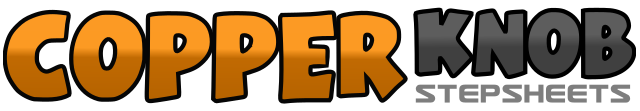 .......Compte:80Mur:0Niveau:Phrased Intermediate.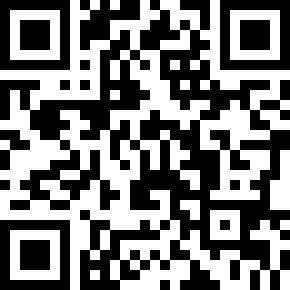 Chorégraphe:Ivonne Verhagen (NL) - January 2014Ivonne Verhagen (NL) - January 2014Ivonne Verhagen (NL) - January 2014Ivonne Verhagen (NL) - January 2014Ivonne Verhagen (NL) - January 2014.Musique:Don't You Want Me (Glee Cast Version) - Glee CastDon't You Want Me (Glee Cast Version) - Glee CastDon't You Want Me (Glee Cast Version) - Glee CastDon't You Want Me (Glee Cast Version) - Glee CastDon't You Want Me (Glee Cast Version) - Glee Cast........&1&2-3&4RF step out, LF step out, RF step in , LF step in, RF kick diagonal forward, step on RF, LF cross over RF5-6 7&8RF rock side, weight back on LF, RF cross behind LF, LF step side, RF step side1&2 3-4¼ turn left & LF cross behind RF, RF step side, LF step side, RF touch side, ½ turn right & close RF to LF5-6-7-8LF touch side, ¼ turn left & LF close to RF, Body roll backward1-2 3&4&RF step forward, ½ turn left & LF step forward, RF kick forward, step on RF, LF kick forward, step on LF5-6 7&8RF rock forward, weight back on LF, ¼ turn right & RF step side, LF close to RF, ¼ turn right & RF step forward1-2 3&4LF rock forward, weight back on RF, 1/8 turn left & LF step side, RF close to LF, 1/8 turn left & LF step side5-6-7-8RF step forward, ½ turn left & LF step forward, RF step forward, LF step forward1&2 -3&4RF rock forward, weight on LF, RF step close to LF, LF rock back, weight on RF, LF step close to RF&5&6-7&8¼ turn left, RF rock side, weight on LF, RF cross over LF, LF rock side, weight on RF, LF cross over RF1-2-3-41/8 turn left & RF step forward, 1/8 turn left & LF step forward (repeat counts1-2)5-6-7-8¼ turn left & Touch RF side, (4X)1-2 3&4RF cross over LF, LF step side, RF cross behind LF, LF step side, RF step side5-6 7&8LF cross over RF, ¼ turn left & RF step back, ¼ turn left & LF step side, RF close to LF, LF step side1-2 3&4RF cross rock over LF, weight back on LF, ¼ turn right & RF cross behind LF, LF step side, RF step side5-6-7-8LF step forward, ½ turn left & sweep RF for 2 counts, hold (Option Lift Right knee)